Print these, cut them out, and glue them in your math notebook on the first clean page.  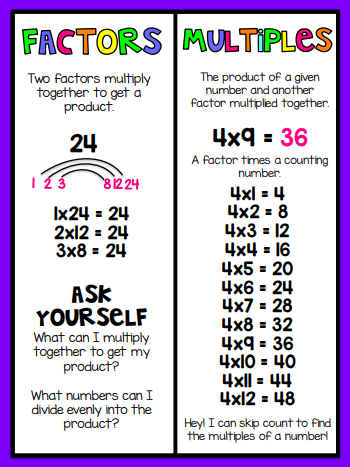 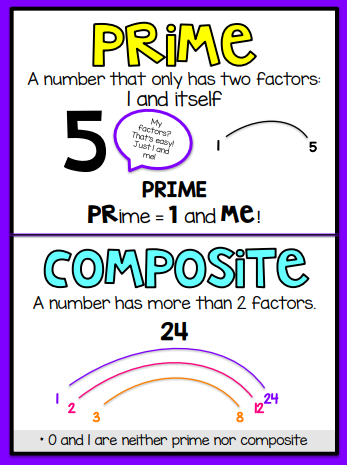 